טופס הגשת מועמדות לניידות בתכנית ארסמוס+פרטים אישייםשם פרטי: __________________ שם משפחה: _________________________________ת.ז. _______________________________טלפון נייד: ________________________________כתובת מייל: _______________________________תחום/תחומי הוראה: _______________________________________________פעילות מקצועית__________________________________________________________________________________________________________________________________________תכנית ניידות מרצים מתקיימת עם המוסדות מטה. אוניברסיטת הספורט בליטא אוניברסיטת צ'רלס, פראג, צ'כיהאוניברסיטת פלאצקי, צ'כיה האקדמיה לחינוך בספורט בלטביה האוניברסיטה לחינוך גופני, בודפסט, הונגריה אוניברסיטת ספליט, קרואטיה האוניברסיטה האוטונומית בברצלונה, ספרדנא לציין באיזה מוסדות את/ה מעוניין/ת לבקר ואיזה פעילות את/ה מעוניין/ת לבצע שם (הרצאה, פעילות מעשית, קידום מחקר, וכד') ____________________________________________________________________________________________________________________________________________________________________________________________________________________________________________________________________________________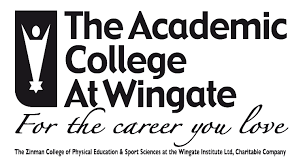 The Wingate Institute, Netanya 4290200, IsraelPhone: +972-9-8639307  Fax:  +972-9-8639377  E-mail: wincol@wincol.ac.il Website: http://en.wincol.ac.il/